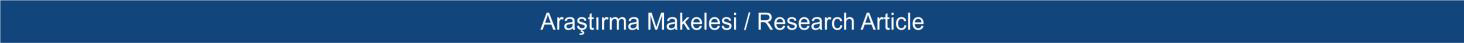 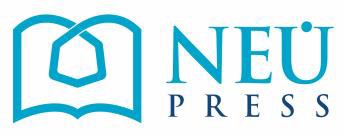 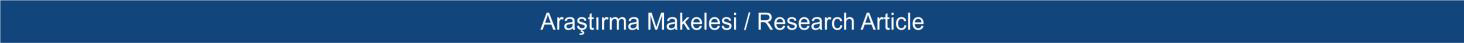 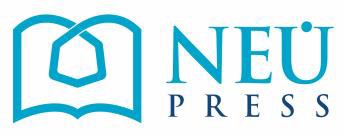 Makale Başlığı (Times New Roman, 16 punto, Bold, Her Sözcüğün Baş Harfi Büyük, Mak. 12 Sözcük)Önemli Uyarı 1: Çift kör hakemlik inceleme sürecini sağlamak için lütfen adınızı veya ORCID'inizi, Üyeliğinizi, iletişim adresinizi veya yazarların tanımlayıcı bilgilerini yazmayın. Düzenleme işlemi sırasında makalenin hakem incelemesinden sonra kabul edilmesi halinde, Ad & ORCID vb. Hakkında bilgi vermeniz istenecektir. Bu bilgileri lütfen makale gönderme aşamasında başlık sayfasında veriniz. Important Notice 1: Please do NOT write your name or ORCID, Affiliation, contact address, or any identifying information of the author(s) to ensure double-blind peer review process. You will be requested to give information about Name & ORCID, etc. if the manuscript is accepted after peer review during the layout process. Please provide this information in the title page during the article submission.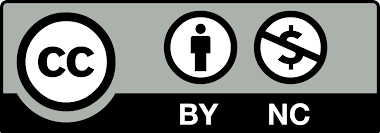  “This article is licensed under a Creative Commons Attribution-NonCommercial 4.0 International License  (CC BY-NC 4.0)”Önemli Uyarı 2: Makaleler, A4 sayfa düzeninde olmalıdır. Ana metin “Giriş”, “Gereç ve Yöntemler”, “Bulgular” , “Tartışma”, “Sonuç ve Öneriler” , “Kaynaklar” ve “ Extended Abstract ” alt başlıklarından oluşmalıdır. Yazılar düz metin olarak tek sütun halinde yazılmalıdır. Sayfa düzeni yapılırken kenar boşlukları 2,5 cm olarak düzenlenmelidir. Yazı karakteri "Times New Roman" olmalı ve yazılar 11 punto büyüklüğünde 1,15 satır aralığı kullanılarak iki yana yaslanmış formatta, başlık ve paragraf sonlarında 6 nk aralık bırakılarak düzenlenmelidir. Makaleler, en az 3000 ve en fazla 8000 kelime (Genişletilmiş özet hariç) kelime olmalı ve her sayfanın sağ alt köşesinde sayfa numarası verilmiş olmalıdır. Paragraf girintisini 1 cm eklemelisiniz. Makale şablonu dergimizin internet adresinden indirilip üzerinde düzeltmeler yapılarak kullanılabilir.  Tüm alıntılarınız için lütfen APA 7.0 sürümünü takip ettiğinizden emin olun. Ayrıntılı bilgi için: http://apastyle.orgImportant Notice 2: Articles must be in A4 page layout. The main text should consist of "Introduction", "Materials and Methods", "Results", "Discussion", "Results and Suggestions", "References" and "Extended Abstract". Articles should be written in a single column as plain text. When making the page layout, margins should be arranged as 2.5 cm. The typeface should be "Times New Roman" and the manuscripts should be arranged in 11 pt size, using 1.15 line spacing, leaning on both sides format, with 6 nk spacing at the end of the heading and paragraph. Articles should be a minimum of 3000 and a maximum of 8000 words (excluding extended abstract) and a page number should be given in the lower right corner of each page. You must add a paragraph indent of 1 cm. The article template can be downloaded from our journal's website and used after making corrections on it. Please make sure to follow the APA 7.0 version for all your quotes. For detailed information:  http://apastyle.org              GİRİŞ (INTRODUCTION) (1. Seviye Başlık - 1. Level Title) (Times New Roman, 11 pt, Bold)Giriş, konuyla ilgili genel bir bakış sunmalı ve bu konuyu araştırmanın nedenini açıklamalıdır. Bu bölüm ayrıca konu hakkındaki literatürü çizmeli ve çalışmanın özgünlüğünü göstermelidir. Yeterli bir arka plan sağlarken, lütfen ayrıntılı bir literatür araştırması veya sonuçların bir özetini vermekten kaçının.The introduction should provide an overview of the topic and explain the reason for researching this topic. This section should also draw the literature on the subject and show the originality of the study. While providing a sufficient background, please refrain from providing a detailed literature search or a summary of the results.YÖNTEM (METHOD) (1. Seviye Başlık - 1. Level Title) (Times New Roman, 11 punto, Bold)Çalışmanızın yöntemi ile ilgili bilgileri biçimlendirmeyi bozmadan yazınız.  Çalışmanızın yöntemi ile ilgili bilgileri biçimlendirmeyi bozmadan yazınız.  Çalışmanızın yöntemi ile ilgili bilgileri biçimlendirmeyi bozmadan yazınız.  Write down the method of your research without changing the format. Write down the method of your research without changing the format. Write down the method of your research without changing the format. Write down the method of your research without changing the format.Araştırma Modeli (Research Design) (2. Seviye Başlık - 2. Level Title) (Times New Roman, 11 punto, Bold, Her Sözcüğün Baş Harfi Büyük/ Capitalization of Each Word)Çalışmanızın araştırma modeli ile ilgili bilgileri biçimlendirmeyi bozmadan yazınız. Çalışmanızın araştırma modeli ile ilgili bilgileri biçimlendirmeyi bozmadan yazınız. Çalışmanızın araştırma modeli ile ilgili bilgileri biçimlendirmeyi bozmadan yazınız.Write down the research design of your research without changing the format. Write down the research design of your research without changing the format. Write down the research design of your research without changing the format.Örneklem/Çalışma Grubu/Katılımcılar (Research Sample/Study Group/Participants) (2. Seviye Başlık - 2. Level Title) (Times New Roman, 11 punto, Bold, Her Sözcüğün Baş Harfi Büyük/ Capitalization of Each Word)Çalışmanızın evren-örneklem / çalışma grubu ile ilgili bilgileri biçimlendirmeyi bozmadan yazınız. Çalışmanızın evren-örneklem / çalışma grubu ile ilgili bilgileri biçimlendirmeyi bozmadan yazınız. Çalışmanızın evren-örneklem / çalışma grubu ile ilgili bilgileri biçimlendirmeyi bozmadan yazınız.Write down the research sample / study group of your research without changing the format. Write down the research sample / study group of your research without changing the format. Write down the research sample / study group of your research without changing the format.Veri Toplama Araçları ve Süreçleri (Research Instruments and Processes) (2. Seviye Başlık - 2. Level Title) (Times New Roman, 11 punto, Bold, Her Sözcüğün Baş Harfi Büyük/ Capitalization of Each Word)Çalışmanızdaki veri toplama araçları ve veri toplama süreçleri ile ilgili bilgileri biçimlendirmeyi bozmadan yazınız. Çalışmanızdaki veri toplama araçları ve veri toplama süreçleri ile ilgili bilgileri biçimlendirmeyi bozmadan yazınız. Çalışmanızdaki veri toplama araçları ve veri toplama süreçleri ile ilgili bilgileri biçimlendirmeyi bozmadan yazınız.Write down the research instruments and processes of your research without changing the format. Write down the research instruments and processes of your research without changing the format Write down the research instruments and processes of your research without changing the format.İlk veri toplama aracı (First research instrument) (3. Seviye Başlık - 3. Level Title) (Times New Roman, 11 punto, Bold, İtalik, Her Sözcüğün Baş Harfi Büyük/ Capitalization of Each Word)Çalışmanızdaki ilk veri toplama veri toplama aracı ile ilgili bilgileri biçimlendirmeyi bozmadan yazınız. Çalışmanızdaki ilk veri toplama veri toplama aracı ile ilgili bilgileri biçimlendirmeyi bozmadan yazınız. Write down the information about the first research instrument you used in your research without changing the format. Write down the information about the first research instrument you used in your research without changing the format.İkinci veri toplama aracı (Second research instrument) (3. Seviye Başlık - 3. Level Title) (Times New Roman, 11 punto, Bold, İtalik, Her Sözcüğün Baş Harfi Büyük/ Capitalization of Each Word)Çalışmanızdaki ikinci veri toplama veri toplama aracı ile ilgili bilgileri biçimlendirmeyi bozmadan yazınız. Çalışmanızdaki ilk veri toplama veri toplama aracı ile ilgili bilgileri biçimlendirmeyi bozmadan yazınız. Write down the information about the second research instrument you used in your research without changing the format. Write down the information about the first research instrument you used in your research without changing the format.Verilerin Analizi (Data Analysis) (2. Seviye Başlık - 2. Level Title) (Times New Roman, 11 punto, Bold, Her Sözcüğün Baş Harfi Büyük Capitalization of Each Word)Çalışmanızdaki verilerin analizi süreci ile ilgili bilgileri biçimlendirmeyi bozmadan yazınız. Çalışmanızdaki verilerin analizi süreci ile ilgili bilgileri biçimlendirmeyi bozmadan yazınız.Write down the data analysis of your research without changing the format. Write down the data analysis of your research without changing the format. Etik (Ethic) (2. Seviye Başlık - 2. Level Title) (Times New Roman, 11 punto, Bold, Her Sözcüğün Baş Harfi Büyük/ Capitalization of Each Word)Araştırma verilerinin hangi etik kurul onayı alındığı belirtilmelidir. (Tarih, Kurul karar Sayısı).It should be stated which ethics committee approval was obtained from the research data. (Date, Number of Board Decisions) BULGULAR (FINDINGS / RESULTS) (1. Seviye Başlık - 1. Level Title) (Times New Roman, 11 punto, Bold)Çalışmanız ile ilgili bulguları biçimlendirmeyi bozmadan yazınız. Çalışmanız ile ilgili bulguları biçimlendirmeyi bozmadan yazınız. Çalışmanız ile ilgili bulguları biçimlendirmeyi bozmadan yazınız. Çalışmanız ile ilgili bulguları biçimlendirmeyi bozmadan yazınız.Write the findings about your study without breaking the formatting. Write the findings about your study without breaking the formatting. Write the findings about your study without breaking the formatting. Write the findings about your study without breaking the formatting.Tablo 1. Tablo başlığı, 11 punto, İtalik, Her Sözcüğün Baş Harfi Büyük (Title of the table. 11pt, italic)Tablo numarası ve tablo adının her kelimesinin ilk harfi büyük harfle başlanmalıdır.  Tablo numarası kalın olarak, tablo yazısı ise italik olarak tablonun üstünde ve sola dayalı olarak yazılmalıdır. Tablo numarasından sonra da (.) noktalama işareti konulmalıdır. Tabloların sağına ya da soluna herhangi bir yazı yazılmamalıdır. Tablolar sadece Word programındaki Tablo menüsünden faydalanılarak oluşturulmalıdır. Tablolar, metin içerisinde geçtiği yerde verilmelidir. Tablo, metinden sonra 1 satır boşluk bırakılarak, her tabloya 1’den başlayarak, ardıl numaralar verilerek numaralandırılmalıdır. Tablo numarası ve başlığı 11 punto; tablo içeriği 11 punto olmalıdır. Gerekirse bu punto 8 puntoya kadar küçültülebilir. Tablonun tam satırı kaplayacak şekilde hazırlanması önerilir. Tablo başlığından önce bir boşluk bırakılır ve tablodan sonra bir boşluk bırakılmaz.Tablonun üst bölümünde verilen bilgiler kalın ve tamamı büyük harfle, diğerleri ise normal ve sadece ilk harfi büyük yazılmalıdır. Tablolarda dikey çizgi kullanılmamalı, yatay çizgiler ise satır başlarındaki kategori adlandırmaları dışında kullanılmamalıdır. Tablodaki satırların öncesinde ve sonrasında boşluk verilmeksizin ayarlanmalıdır. Tablodaki ondalık kısımlar yazılırken nokta kullanılmalıdır. Yüzde ifadeleri; Türkçe kullanımda %50, İngilizce kullanımda 50% biçiminde yazılmalıdır.The table number and the first letter of the table name must be written in capital letters and the others in lowercase. The table number should be bold and the table text should normally be written above the table and left aligned. No text should be written to the left or right of the tables.Tables should be created only using the Table menu in the Word program. Table number and title 11pt; table content should be 11pt. If necessary, this point can be reduced to 8pt. It is recommended to prepare the table to cover the full line. A space is left before the table header, and no space is left after the table.The information given in the upper part of the table should be bold and all capital letters, the others should be normal and only the first letter should be capitalized. Vertical lines should not be used in tables, horizontal lines should not be used except for category names at the beginning of lines. It should be adjusted without any spaces before and after the rows in the table. Dots must be used when writing decimals in the table. Percentage expressions; It should be written as %50 in Turkish  style or 50% in English style.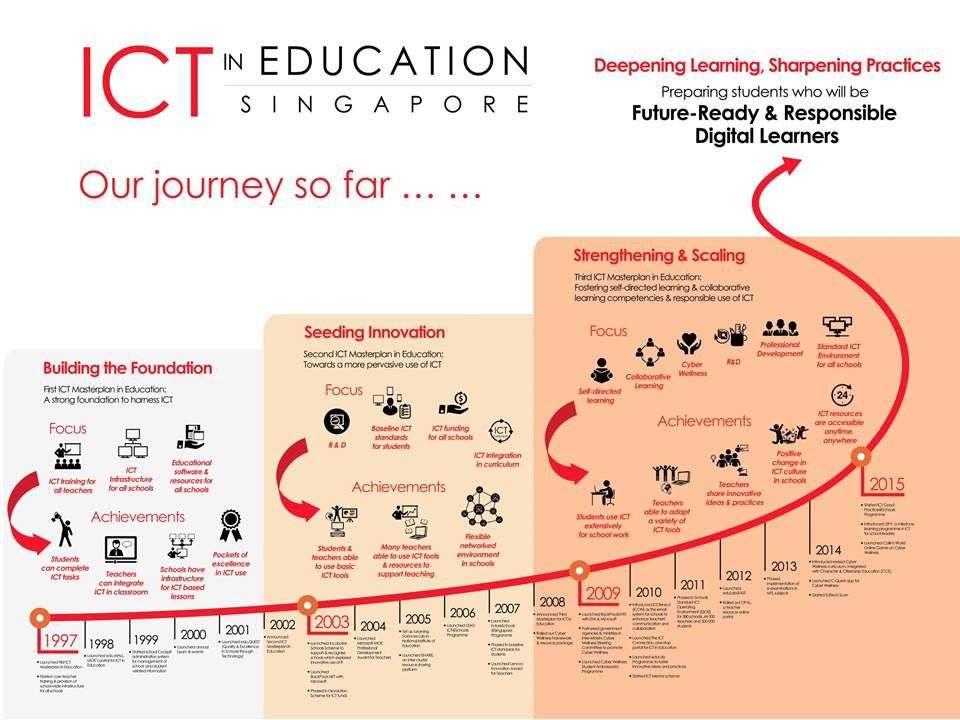 Şekil 1. Şekil başlığı, 11 punto, İtalik (Title of the figure 10pt, italic)Şekiller ortalı ve şekil başlıkları şeklin altında olmalıdır. Şeklin en boy oranı bozulacak şekilde boyutlandırma yapılmamalıdır. Şekiller, metinden sonra 1 satır boşluk bırakılarak, her şekle 1’den başlayarak ardıl numaralar verilerek, numaralandırılmalıdır ve italik yazılmalıdır. Şekil numarasından sonra, (.) noktalama işareti konulmalıdır. Metin içinde şekil numaralarına, “Şekil 1 ’de görüldüğü” gibi biçiminde, referans verilmelidir.Figures should be centered and figures titles should be below the shape. Sizing should not be done in such a way that the aspect ratio of the figure is distorted.Figures should be numbered and written in italics, leaving 1 line space after the text, giving each figure consecutive numbers starting from 1 After the figure number, (.) Punctuation mark should be placed. Figure numbers in the text should be referenced in the form "as seen in Figure 1". Çeşitli biçimlerde hazırlanabilen tablo ve şekillerde başka kaynaklardan alınan bilgiler varsa, bu bilgilerin kaynağı, ayrıca açıklayıcı bilgiler gerekiyorsa bunlar tablo ve şekillerin altında gösterilmelidir.If there is information obtained from other sources in tables and figures that can be prepared in various formats, the source of this information and if descriptive information is required, these should be indicated under the tables and figures.TARTIŞMA / SONUÇ / ÖNERİ (DISCUSSION, CONCLUSION, RECOMMENDATIONS) (1. Seviye Başlık - 1. Level Title) (Times New Roman, 11 punto, Bold)Çalışmanızda ulaştığınız sonuçları, ilgili literatür ile destekleyerek tartışınız. Çalışmanızın sonuçları doğrultusunda çalışmanızın hedef kitlesindeki kişilere ve araştırmacılara yönelik önerilerinizi yazınız. Çalışmanızda ulaştığınız sonuçları, ilgili literatür ile destekleyerek tartışınız. Çalışmanızın sonuçları doğrultusunda çalışmanızın hedef kitlesindeki kişilere ve araştırmacılara yönelik önerilerinizi yazınız. Bu bölümleri ayrı ayrı da yazabilirsiniz.Discuss the results obtained in your research by supporting them with the relevant literature. Based on the results of your research, write the recommendations for the researchers and the target group stated in your study. Discuss the results obtained in your research by supporting them with the relevant literature. Based on the results of your research, write the recommendations for the researchers and the target group stated in your study. You can also write these sections separately.Teşekkür / Acknowledgements (2. Seviye Başlık - 2. Level Title) (Times New Roman, 11 punto, Bold)Teşekkür bölümü zorunlu değildir ancak dahil edilebilir. Gerekirse, çalışmaya katkıda bulunan kişilerin bir listesini sağlayın ve ana yazarlar dışında ayrıntılar verin. Yazarlar ayrıca, çalışmanın yazar olarak adlandırılmayan materyal, uzmanlık veya zamana katkıda bulunan kişileri de kabul etmek isteyebilirler.An Acknowledgements section is not compulsory but may be included. If required, Provide list of individuals who contributed in the work and grant details other than main authors. Authors may also wish to acknowledge individuals who have contributed materials, expertise or time to the study who are not named as authors.KAYNAKÇA (REFERENCES) (Times New Roman, 11 punto, Bold)Lütfen bu bölüm için APA Yayın Kılavuzu 7. baskısını takip edin. Daha fazla bilgiyi buradan edinebilirsiniz: https://www.apastyle.org/.Yazınızın bütününde kullandığınız her kaynağın açık ve net olarak gösterildiği kontrol edilmelidir. Kitap, makale, tez vb. kaynaklar yazım kurallarına ve alfabetik sıralamaya uygun olarak yazılmalıdır. Kaynakların tümünün yazı içinde geçtiği kontrol edilmelidir.Please follow the APA Publication Manual 7th edition for this section. You can get more information here: https://www.apastyle.org/.It should be checked that each reference used in the article is shown clearly. All of the references as books, articles, thesis, etc. should be written to the guidelines and alphabetical order. Each reference should be checked that it is placed in the article.Makale BilgileriÖZMakale Geçmişi Geliş: Kabul: Yayın: Çalışmanızın özetini biçimlendirmeyi bozmadan buraya yazabilirsiniz. Öz, Times New Roman, 8 punto büyüklüğünde, iki yana yaslı, satır aralığı bir ve 150-250 sözcük arasında olacak şekilde yazılmalıdır. Araştırma makalelerinde Öz içeriği "Amaç", "Yöntem", "Bulgular" ve "Sonuç ve Öneriler" başlıklarından oluşmalıdır. Derleme ve olgu sunumları bu sıralamanın dışındadır. Anahtar kelime sayısı 3-5 kelime arasında olmalıdır. Türkçe anahtar kelimeler “Türkiye Bilim Terimleri”ne uygun olmalıdır.Çalışmanızın özetini biçimlendirmeyi bozmadan buraya yazabilirsiniz. Öz, Times New Roman, 8 punto büyüklüğünde, iki yana yaslı, satır aralığı bir ve 150-250 sözcük arasında olacak şekilde yazılmalıdır. Araştırma makalelerinde Öz içeriği "Amaç", "Yöntem", "Bulgular" ve "Sonuç ve Öneriler" başlıklarından oluşmalıdır. Derleme ve olgu sunumları bu sıralamanın dışındadır. Anahtar kelime sayısı 3-5 kelime arasında olmalıdır. Türkçe anahtar kelimeler “Türkiye Bilim Terimleri”ne uygun olmalıdır. Çalışmanızın özetini biçimlendirmeyi bozmadan buraya yazabilirsiniz. Öz, Times New Roman, 8 punto büyüklüğünde, iki yana yaslı, satır aralığı bir ve 150-250 sözcük arasında olacak şekilde yazılmalıdır. Araştırma makalelerinde Öz içeriği "Amaç", "Yöntem", "Bulgular" ve "Sonuç ve Öneriler" başlıklarından oluşmalıdır. Derleme ve olgu sunumları bu sıralamanın dışındadır. Anahtar kelime sayısı 3-5 kelime arasında olmalıdır. Türkçe anahtar kelimeler “Türkiye Bilim Terimleri”ne uygun olmalıdır.Anahtar Kelimeler: 3-5 arası anahtar kelimeler (Times New Roman, 9 Punto, Her sözcüğün baş harfi büyük)  Anahtar Kelimeler 1,Anahtar Kelimeler 2, Anahtar Kelimeler 3,Çalışmanızın özetini biçimlendirmeyi bozmadan buraya yazabilirsiniz. Öz, Times New Roman, 8 punto büyüklüğünde, iki yana yaslı, satır aralığı bir ve 150-250 sözcük arasında olacak şekilde yazılmalıdır. Araştırma makalelerinde Öz içeriği "Amaç", "Yöntem", "Bulgular" ve "Sonuç ve Öneriler" başlıklarından oluşmalıdır. Derleme ve olgu sunumları bu sıralamanın dışındadır. Anahtar kelime sayısı 3-5 kelime arasında olmalıdır. Türkçe anahtar kelimeler “Türkiye Bilim Terimleri”ne uygun olmalıdır.Çalışmanızın özetini biçimlendirmeyi bozmadan buraya yazabilirsiniz. Öz, Times New Roman, 8 punto büyüklüğünde, iki yana yaslı, satır aralığı bir ve 150-250 sözcük arasında olacak şekilde yazılmalıdır. Araştırma makalelerinde Öz içeriği "Amaç", "Yöntem", "Bulgular" ve "Sonuç ve Öneriler" başlıklarından oluşmalıdır. Derleme ve olgu sunumları bu sıralamanın dışındadır. Anahtar kelime sayısı 3-5 kelime arasında olmalıdır. Türkçe anahtar kelimeler “Türkiye Bilim Terimleri”ne uygun olmalıdır. Çalışmanızın özetini biçimlendirmeyi bozmadan buraya yazabilirsiniz. Öz, Times New Roman, 8 punto büyüklüğünde, iki yana yaslı, satır aralığı bir ve 150-250 sözcük arasında olacak şekilde yazılmalıdır. Araştırma makalelerinde Öz içeriği "Amaç", "Yöntem", "Bulgular" ve "Sonuç ve Öneriler" başlıklarından oluşmalıdır. Derleme ve olgu sunumları bu sıralamanın dışındadır. Anahtar kelime sayısı 3-5 kelime arasında olmalıdır. Türkçe anahtar kelimeler “Türkiye Bilim Terimleri”ne uygun olmalıdır.Anahtar Kelimeler 4,   Anahtar Kelimeler 5.Çalışmanızın özetini biçimlendirmeyi bozmadan buraya yazabilirsiniz. Öz, Times New Roman, 8 punto büyüklüğünde, iki yana yaslı, satır aralığı bir ve 150-250 sözcük arasında olacak şekilde yazılmalıdır. Araştırma makalelerinde Öz içeriği "Amaç", "Yöntem", "Bulgular" ve "Sonuç ve Öneriler" başlıklarından oluşmalıdır. Derleme ve olgu sunumları bu sıralamanın dışındadır. Anahtar kelime sayısı 3-5 kelime arasında olmalıdır. Türkçe anahtar kelimeler “Türkiye Bilim Terimleri”ne uygun olmalıdır.Çalışmanızın özetini biçimlendirmeyi bozmadan buraya yazabilirsiniz. Öz, Times New Roman, 8 punto büyüklüğünde, iki yana yaslı, satır aralığı bir ve 150-250 sözcük arasında olacak şekilde yazılmalıdır. Araştırma makalelerinde Öz içeriği "Amaç", "Yöntem", "Bulgular" ve "Sonuç ve Öneriler" başlıklarından oluşmalıdır. Derleme ve olgu sunumları bu sıralamanın dışındadır. Anahtar kelime sayısı 3-5 kelime arasında olmalıdır. Türkçe anahtar kelimeler “Türkiye Bilim Terimleri”ne uygun olmalıdır. Çalışmanızın özetini biçimlendirmeyi bozmadan buraya yazabilirsiniz. Öz, Times New Roman, 8 punto büyüklüğünde, iki yana yaslı, satır aralığı bir ve 150-250 sözcük arasında olacak şekilde yazılmalıdır. Araştırma makalelerinde Öz içeriği "Amaç", "Yöntem", "Bulgular" ve "Sonuç ve Öneriler" başlıklarından oluşmalıdır. Derleme ve olgu sunumları bu sıralamanın dışındadır. Anahtar kelime sayısı 3-5 kelime arasında olmalıdır. Türkçe anahtar kelimeler “Türkiye Bilim Terimleri”ne uygun olmalıdır.Çalışmanızın özetini biçimlendirmeyi bozmadan buraya yazabilirsiniz. Öz, Times New Roman, 8 punto büyüklüğünde, iki yana yaslı, satır aralığı bir ve 150-250 sözcük arasında olacak şekilde yazılmalıdır. Araştırma makalelerinde Öz içeriği "Amaç", "Yöntem", "Bulgular" ve "Sonuç ve Öneriler" başlıklarından oluşmalıdır. Derleme ve olgu sunumları bu sıralamanın dışındadır. Anahtar kelime sayısı 3-5 kelime arasında olmalıdır. Türkçe anahtar kelimeler “Türkiye Bilim Terimleri”ne uygun olmalıdır.Çalışmanızın özetini biçimlendirmeyi bozmadan buraya yazabilirsiniz. Öz, Times New Roman, 8 punto büyüklüğünde, iki yana yaslı, satır aralığı bir ve 150-250 sözcük arasında olacak şekilde yazılmalıdır. Araştırma makalelerinde Öz içeriği "Amaç", "Yöntem", "Bulgular" ve "Sonuç ve Öneriler" başlıklarından oluşmalıdır. Derleme ve olgu sunumları bu sıralamanın dışındadır. Anahtar kelime sayısı 3-5 kelime arasında olmalıdır. Türkçe anahtar kelimeler “Türkiye Bilim Terimleri”ne uygun olmalıdır. Çalışmanızın özetini biçimlendirmeyi bozmadan buraya yazabilirsiniz. Öz, Times New Roman, 8 punto büyüklüğünde, iki yana yaslı, satır aralığı bir ve 150-250 sözcük arasında olacak şekilde yazılmalıdır. Araştırma makalelerinde Öz içeriği "Amaç", "Yöntem", "Bulgular" ve "Sonuç ve Öneriler" başlıklarından oluşmalıdır. Derleme ve olgu sunumları bu sıralamanın dışındadır. Anahtar kelime sayısı 3-5 kelime arasında olmalıdır. Türkçe anahtar kelimeler “Türkiye Bilim Terimleri”ne uygun olmalıdır.Article Title (Times New Roman, 13 pt., Bold, Capitalization of Each Word, Max. 12 Words)Article Title (Times New Roman, 13 pt., Bold, Capitalization of Each Word, Max. 12 Words)Article InfoABSTRACTArticle History Received: Accepted: Published: You can write your abstract here without changing the format. The abstract should be written in a size of 8 pt.Times New Roman justified alignment, line spacing one and between 150-250 words. Abstract content in research articles should consist of the titles "Purpose", "Method", "Results" and "Conclusions and Suggestions". Reviews and case reports are excluded from this listing. The number of keywords should be between 3-5 words. Turkish key words "Turkey Science Terms" what should be appropriate. You can write your abstract here without changing the format. The abstract should be written in a size of 8 pt.Times New Roman justified alignment, line spacing one and between 150-250 words. Abstract content in research articles should consist of the titles "Purpose", "Method", "Results" and "Conclusions and Suggestions". Reviews and case reports are excluded from this listing. The number of keywords should be between 3-5 words. Turkish key words "Turkey Science Terms" what should be appropriate. You can write your abstract here without changing the format. The abstract should be written in a size of 8 pt.Times New Roman justified alignment, line spacing one and between 150-250 words. Abstract content in research articles should consist of the titles "Purpose", "Method", "Results" and "Conclusions and Suggestions". Reviews and case reports are excluded from this listing. The number of keywords should be between 3-5 words. English keywords must comply with the "Index Medicus: Medical SubjectHeading (MeSH)" standards. Turkish key words "Turkey Science Terms" what should be appropriate.Keywords: 3-5 keywords Keywords 1, Keywords 2,Keywords 3,You can write your abstract here without changing the format. The abstract should be written in a size of 8 pt.Times New Roman justified alignment, line spacing one and between 150-250 words. Abstract content in research articles should consist of the titles "Purpose", "Method", "Results" and "Conclusions and Suggestions". Reviews and case reports are excluded from this listing. The number of keywords should be between 3-5 words. Turkish key words "Turkey Science Terms" what should be appropriate. You can write your abstract here without changing the format. The abstract should be written in a size of 8 pt.Times New Roman justified alignment, line spacing one and between 150-250 words. Abstract content in research articles should consist of the titles "Purpose", "Method", "Results" and "Conclusions and Suggestions". Reviews and case reports are excluded from this listing. The number of keywords should be between 3-5 words. Turkish key words "Turkey Science Terms" what should be appropriate. You can write your abstract here without changing the format. The abstract should be written in a size of 8 pt.Times New Roman justified alignment, line spacing one and between 150-250 words. Abstract content in research articles should consist of the titles "Purpose", "Method", "Results" and "Conclusions and Suggestions". Reviews and case reports are excluded from this listing. The number of keywords should be between 3-5 words. English keywords must comply with the "Index Medicus: Medical SubjectHeading (MeSH)" standards. Turkish key words "Turkey Science Terms" what should be appropriate.Keywords 4,Keywords 5.You can write your abstract here without changing the format. The abstract should be written in a size of 8 pt.Times New Roman justified alignment, line spacing one and between 150-250 words. Abstract content in research articles should consist of the titles "Purpose", "Method", "Results" and "Conclusions and Suggestions". Reviews and case reports are excluded from this listing. The number of keywords should be between 3-5 words. Turkish key words "Turkey Science Terms" what should be appropriate. You can write your abstract here without changing the format. The abstract should be written in a size of 8 pt.Times New Roman justified alignment, line spacing one and between 150-250 words. Abstract content in research articles should consist of the titles "Purpose", "Method", "Results" and "Conclusions and Suggestions". Reviews and case reports are excluded from this listing. The number of keywords should be between 3-5 words. Turkish key words "Turkey Science Terms" what should be appropriate. You can write your abstract here without changing the format. The abstract should be written in a size of 8 pt.Times New Roman justified alignment, line spacing one and between 150-250 words. Abstract content in research articles should consist of the titles "Purpose", "Method", "Results" and "Conclusions and Suggestions". Reviews and case reports are excluded from this listing. The number of keywords should be between 3-5 words. English keywords must comply with the "Index Medicus: Medical SubjectHeading (MeSH)" standards. Turkish key words "Turkey Science Terms" what should be appropriate.You can write your abstract here without changing the format. The abstract should be written in a size of 8 pt.Times New Roman justified alignment, line spacing one and between 150-250 words. Abstract content in research articles should consist of the titles "Purpose", "Method", "Results" and "Conclusions and Suggestions". Reviews and case reports are excluded from this listing. The number of keywords should be between 3-5 words. Turkish key words "Turkey Science Terms" what should be appropriate. You can write your abstract here without changing the format. The abstract should be written in a size of 8 pt.Times New Roman justified alignment, line spacing one and between 150-250 words. Abstract content in research articles should consist of the titles "Purpose", "Method", "Results" and "Conclusions and Suggestions". Reviews and case reports are excluded from this listing. The number of keywords should be between 3-5 words. Turkish key words "Turkey Science Terms" what should be appropriate. You can write your abstract here without changing the format. The abstract should be written in a size of 8 pt.Times New Roman justified alignment, line spacing one and between 150-250 words. Abstract content in research articles should consist of the titles "Purpose", "Method", "Results" and "Conclusions and Suggestions". Reviews and case reports are excluded from this listing. The number of keywords should be between 3-5 words. English keywords must comply with the "Index Medicus: Medical SubjectHeading (MeSH)" standards. Turkish key words "Turkey Science Terms" what should be appropriate.VAKA TANILARIN%Kardiyovasküler Sistem Hastalıkları4220.03Solunum Sistemi Hastalıkları3818.40Nörolojik Hastalıklar3918.80Travma3617.40Zehirlenme-İntox188.70Metabolik Hastalıklar2713.00Diğer73.40Toplam207100.00